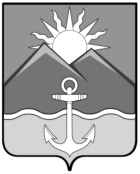 ГЛАВАХАСАНСКОГО МУНИЦИПАЛЬНОГО РАЙОНАПОСТАНОВЛЕНИЕпгт Славянкаот 20.06.2022 г.										№ 18-пгО предоставлении Щербине С.В. разрешения на изменение вида разрешенного использования земельного участка с кадастровым номером 25:20:210102:1992В соответствии со статьей 37 Градостроительного кодекса Российской Федерации, статьей 15 Федерального закона от 06.10.2003 г. № 131-ФЗ «Об общих принципах организации местного самоуправления в Российской Федерации», статьей 28 Федерального закона от 13.07.2015 г. № 212-ФЗ «О свободном порте Владивосток», Положением о публичных слушаниях и общественных обсуждениях в Хасанском муниципальном районе Приморского края, утвержденным решением Думы Хасанского муниципального района от 19.09.2020 г. № 197, учитывая рекомендации, изложенные в заключении по результатам общественных обсуждений от 06.06.2022 г. комиссии по подготовке проекта правил землепользования и застройки на территории Хасанского муниципального района, администрация Хасанского муниципального районапостановляЮ:1. Предоставить Щербине Сергею Викторовичу разрешение на изменение вида разрешенного использования земельного участка с кадастровым номером 25:20:210102:1992, площадью 760 кв.м, местоположение которого установлено примерно в 20 метрах по направлению на восток от ориентира здания № 47 по ул. Ленинская в  пгт Славянка, Хасанский район, Приморский край, - «объекты торгового назначения и общественного питания» на условно разрешенный вид использования земельного участка «индивидуальное жилищное строительство (жилые дома непредназначенные для постоянного проживания)».2. Опубликовать настоящее постановление в Бюллетене муниципальных правовых актов Хасанского муниципального района и на официальном сайте в информационно-телекоммуникационной сети «Интернет» администрации Хасанского муниципального района.3. Настоящее постановление вступает в силу со дня его официального опубликования.4. Контроль за исполнением настоящего постановления возложить на заместителя главы администрации Хасанского муниципального района Абжалимова Р.Х.Глава Хасанскогомуниципального района							И.В. Степанов